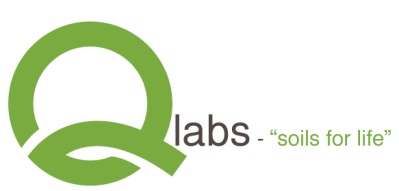 Please fill out your details and return with your sample  Lab use only                    All Prices are valid from 01 Aug 2022.   All prices are subject to change without notice.NameNameNameAddress                                                                       Billing Address (if different)Address                                                                       Billing Address (if different)Address                                                                       Billing Address (if different)PhonePhonePhoneEmailEmailEmailDate Collected                                                    Time CollectedDate Collected                                                    Time CollectedDate Collected                                                    Time CollectedPriority                                 Normal                                        Urgent  (ASAP, $100 surcharge applies, contact lab first)Priority                                 Normal                                        Urgent  (ASAP, $100 surcharge applies, contact lab first)Priority                                 Normal                                        Urgent  (ASAP, $100 surcharge applies, contact lab first)Water Test Required – please tick required test/sWater Test Required – please tick required test/sWater Test Required – please tick required test/sPrice All prices exclude GSTTickIn Depth Test pH, Turbidity, Coliforms, E-coli, Sulphate Sulphur, Phosphorus, Nitrate, Calcium, Magnesium, Potassium, Sodium, Iron, Manganese, Copper, Zinc$130.57BacterialE-coli, Coliforms$28.12pH$20.09Turbidity$20.09Sulphate Sulphur$20.09Phosphorus$20.09Nitrate$20.09Calcium$20.09Magnesium$20.09Potassium$20.09Sodium$20.09Iron$20.09Manganese$20.09Copper$20.09Other – please specifyPOADate ReceivedReceived By